Муниципальное казенное дошкольное образовательное учреждениеДетский сад № 7 «Радуга»ПРИКАЗ«03» августа 2020г.					                                      № 84Об обеспечении качества питания вМКДОУ Детском саду №7 «Радуга»            С целью обеспечения качества питания в МКДОУ, предупреждения возникновения и распространения инфекционных заболеваний, ПРИКАЗЫВАЮ:1.  Поварам Шпитовой Екатерине Васильевне , Ерлыковой Е.А.  обеспечить следующий комплекс мероприятий в помещении пищеблока:Строгое соблюдение санитарно-гигиенического режима в помещениях пищеблока.Строгий контроль соблюдения технологии приготовления и реализацией молочной, овощной и другой продукции.Срок исполнения: постоянно2. Заведующему хозяйством Лаптевой Любови Ивановне:2.1.  Обеспечить необходимое количество чистящих, моющих и дезинфицирующих средств во всех цехах пищеблока и в кладовой.2.2.Осуществлять своевременную замену пришедший в негодность столовый инвентарь 2.3. Своевременно проводить дез.обработку оборудования и инвентаря, используемого для первичной обработки овощей, складских помещений перед каждым завозом партии овощей, освободившихся мешков и другой тары.2.4. Обеспечить раздельное хранение зимних и ранних овощей.2.5. Своевременно перебирать овощи, зачищать капусту с целью удаления гнили и отходов.3.Медицинской сестре Кожура В.А. ежедневно контролировать соблюдение следующих условий:3.1.Надлежащее санитарно-гигиеническое содержание помещений, оборудования   пищеблока, складских  помещений.3.2.Правила обработки посуды, маркировки кухонной посуды.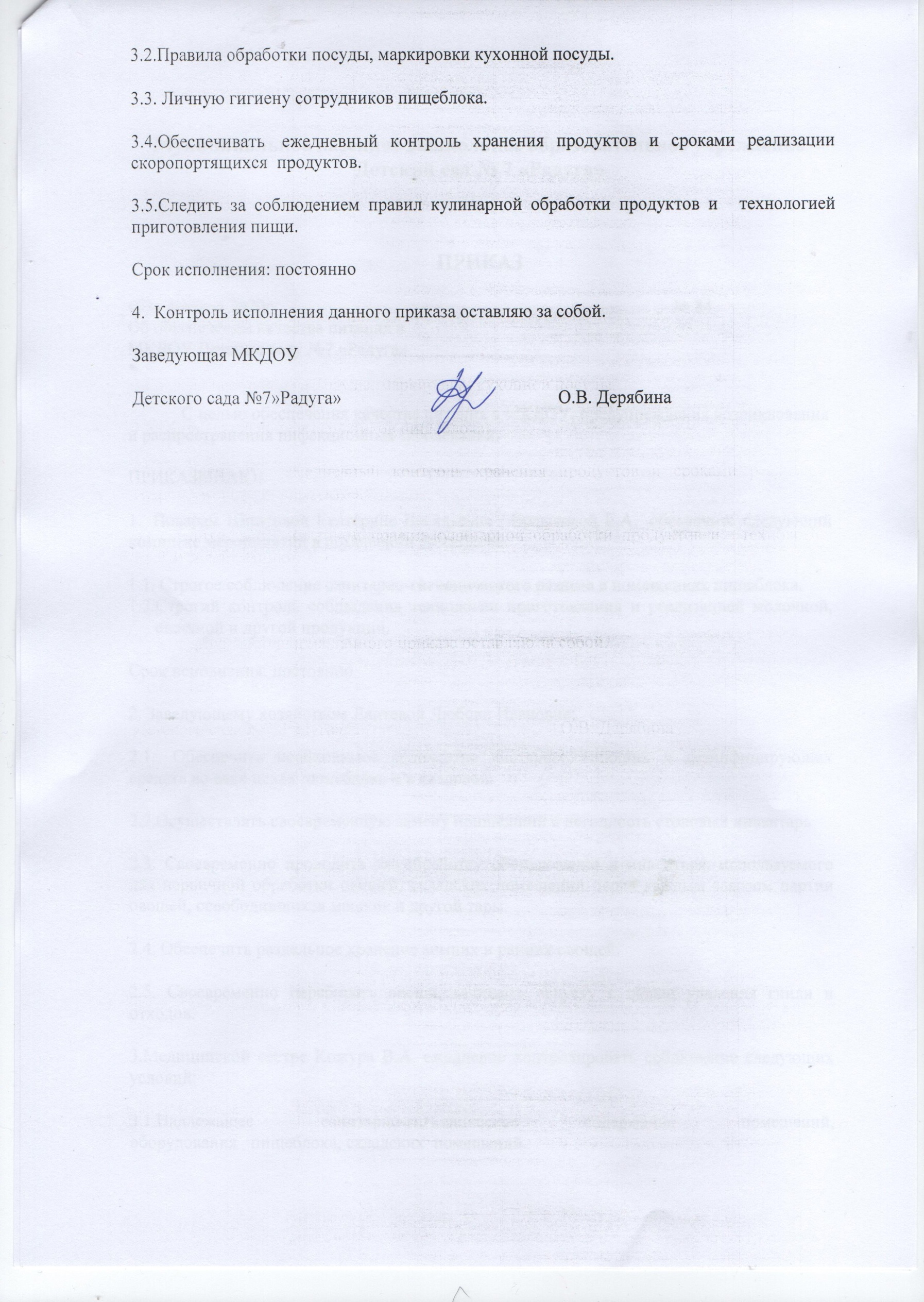 3.3. Личную гигиену сотрудников пищеблока.3.4.Обеспечивать  ежедневный контроль хранения продуктов и сроками реализации скоропортящихся  продуктов.3.5.Следить за соблюдением правил кулинарной обработки продуктов и   технологией приготовления пищи.Срок исполнения: постоянно4.  Контроль исполнения данного приказа оставляю за собой.Заведующая МКДОУ Детского сада №7»Радуга»                                                О.В. Дерябина